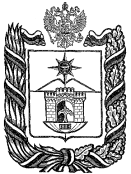 ДУМАГОРОДА-КУРОРТА КИСЛОВОДСКАСТАВРОПОЛЬСКОГО КРАЯР Е Ш Е Н И Е« 26 »  октября  2012 г.          город-курорт Кисловодск                      № 139-412Об утверждении Порядка предоставления земельных участков на территории города-курорта Кисловодска для целей, не связанных со строительством Руководствуясь Земельным кодексом Российской Федерации, Федеральным законом Российской Федерации «Об общих принципах организации местного самоуправления в Российской Федерации» от 06.10.2006 № 131-ФЗ, Законом Ставропольского края «О некоторых вопросах регулирования земельных отношений» от 12.04.2010 года № 21-кз, Уставом городского округа города-курорта Кисловодска, Дума города-курорта Кисловодска  РЕШИЛА:1. Утвердить Порядок предоставления земельных участков на территории города-курорта Кисловодска для целей, не связанных со строительством (новая редакция) согласно приложению.2. Направить настоящее решение Главе города-курорта Кисловодска для официального опубликования.3.Настоящее решение вступает в силу со дня официального опубликования.4. Признать утратившим силу решение Думы города-курорта Кисловодска от 24.06.2009 года № 109-39 «Об утверждении Порядка предоставления земельных участков на территории города-курорта Кисловодска для целей, не связанных со строительством».5. Исполнение настоящего решения возложить на первого заместителя главы администрации города-курорта Кисловодска О.А.Боровко, контроль исполнения настоящего решения возложить на постоянную комиссию Думы города-курорта Кисловодска по вопросам городского хозяйства (председатель В.Л.Харин).Председатель Думы города-курорта Кисловодска                                                              С.Г.Финенко Глава города-курорта Кисловодска	                                                  Н.Б.ЛуценкоПриложение к решению Думы города-курорта Кисловодска от 26.10.2012 г. № 139-412ПОРЯДОК предоставления земельных участков на территории города-курорта Кисловодска для целей, не связанных со строительством.ОБШИЕ ПОЛОЖЕНИЯ 1.1.Настоящий Порядок предоставления земельных участков на территории города-курорта Кисловодска для целей, не связанных со строительством (далее Порядок) разработан в соответствии со ст. 34 Земельного кодекса Российской Федерации, ст. 8 Закона Ставропольского края «О некоторых вопросах регулирования земельных отношений» от 12.04.2010 года № 21-кз, и устанавливает процедуры и критерии предоставления земельных участков для целей, не связанных со строительством, в том числе, порядок рассмотрения заявок и принятия решений органом местного самоуправления.  1.2. Настоящий Порядок регулирует отношения по предоставлению на территории городского округа города-курорта Кисловодска для целей, не связанных со строительством земельных участков государственная собственность на которые не разграничена, или земельных участков, находящихся в собственности города-курорта Кисловодска (далее - земельные участки).1.3.Предоставление земельных участков осуществляется на  принципах эффективности, справедливости, публичности, открытости и прозрачности процедур предоставления таких земельных участков.1.4.Предоставление земельных участков для целей, не связанных со строительством, осуществляется Главой города-курорта Кисловодска.  1.5.Публикация сообщений, связанных с оформлением прав на земельные участки для целей, не связанных со строительством (далее - сообщения о земельных участках), осуществляется в городском общественном и политическом ежедневнике «Кисловодская газета».  2.ПРЕДОСТАВЛЕНИЕ ЗЕМЕЛЬНЫХ УЧАСТКОВ2.1.Земельные участки для целей, не связанных со строительством на территории городского округа города-курорта Кисловодска предоставляются физическим лицам, юридическим лицам и индивидуальным предпринимателям на праве  аренды,  а в случаях, установленных законом на праве постоянного (бессрочного) пользования и безвозмездного срочного пользования.2.2.Земельные участки предоставляются физическим лицам,  юридическим лицам и индивидуальным предпринимателям  в аренду на срок,  установленный муниципальными правовыми актами.      2.3.Предоставление земельных участков юридическим лицам, указанным в части 1 статьи 20 Земельного кодекса Российской Федерации осуществляется  на праве безвозмездного срочного пользования на срок не более одного года.  2.4. В соответствии с настоящим Порядком для целей, не связанных со строительством, заинтересованным лицам предоставляются земельные участки, свободные от застройки и не обремененные правами третьих лиц.2.5.Земельные участки для целей, не связанных со строительством, предоставляются для следующих целей: 2.5.1.установки легких металлических гаражей без фундамента;2.5.2. установки временных сооружений  для торговли, общественного питания, бытового обслуживания населения и иного значения, не являющихся объектами недвижимого имущества;  2.5.3.организации благоустройства территории, прилегающей к зданию, строению, сооружению, принадлежащему на праве  собственности или ином вещном праве физическому лицу, юридическому лицу или индивидуальному предпринимателю;2.5.4.организации парковки к зданию, строению, сооружению, принадлежащему на праве собственности или ином вещном праве физическому лицу, юридическому лицу или индивидуальному предпринимателю;2.5.5.организации строительных площадок на период строительства здания, строения, сооружения;2.5.6.организации стоянки для автомобилей;2.5.7.ведения садоводства и огородничества.  2.6. Предоставление земельных участков из земель населенных пунктов для целей, не связанных со строительством, осуществляется в соответствии с документацией территориального планирования, градостроительного зонирования, планировки территории. 2.7.Критериями предоставления земельных участков для целей, не связанных со строительство являются:2.7.1.приоритет сохранения земель особо охраняемых природных территорий, земель занятых объектами культурного наследия;2.7.2.социальная защита Ветеранов ВОВ, ветеранов боевых действий, многодетных семей и инвалидов.  2.8.Земельные участки, предоставленные для целей, не связанных со строительством, могут быть использованы только под заявленные цели. Строительство капитальных объектов на таких земельных участках не допускается. Цели, под которые предоставляются земельные участки, должны соответствовать разрешенным (допустимым) в соответствии с градостроительным зонированием, видам разрешенного использования и ограничениям в использовании земельного участка, а также не противоречить перспективному градостроительному планированию территории городского округа города-курорта Кисловодска. Площадь земельного участка, испрашиваемого заявителем должна соответствовать, установленным предельным размерам.  2.9. Изменение разрешенного вида использования земельного участка, предоставленного для целей не связанных со строительством, не допускается.  3.ПОРЯДОК ПОДАЧИ, РАССМОТРЕНИЯ ЗАЯВЛЕНИЯ И  ПРИНЯТИЯ РЕШЕНИЯ3.1.Физические лица, юридические лица и индивидуальные предприниматели, заинтересованные в предоставлении земельных участков в аренду на территории города-курорта Кисловодска для целей, не связанных со строительством, подают в письменной или электронной форме с использованием информационно-телекоммуникационных сетей общего пользования, в том числе сети "Интернет", включая единый портал государственных и муниципальных услуг заявления  Главе города-курорта Кисловодска. Соответствующее заявление может быть подано через многофункциональный центр (МКУ «МФЦ»).3.2.В заявлении указываются:3.2.1.фамилия, имя, отчество, адрес места жительства, вид, серия и номер документа, удостоверяющего личность, наименование или код органа, выдавшего данный документ, и дата его выдачи - для гражданина; наименование и организационно-правовая форма юридического лица, место его нахождения, наименования банка и номера расчетного счета в банке, основной государственный регистрационный номер (ОГРН), индивидуальный номер налогоплательщика (ИНН) - для юридического лица и индивидуального предпринимателя;3.2.2.цель использования земельного участка;3.2.3.предполагаемые размеры земельного участка;3.2.4.предполагаемое местоположение земельного участка;3.2.5.испрашиваемое право на землю;3.2.6.кадастровый номер земельного участка (в случае если земельный участок прошел государственный кадастровый учет);3.2.7.перечень прилагаемых документов;3.2.8.дата подачи заявления.   3.3. В случае если заявление подается физическим лицом, к заявлению прилагается  копия документа, удостоверяющего личность физического лица. 3.4.В случае если заявление подается юридическим лицом или индивидуальным предпринимателем, к заявлению прилагаются:3.4.1.копии учредительных документов юридического лица со всеми изменениями;3.4.2. копия документа, свидетельствующего о государственной регистрации юридического лица (индивидуального предпринимателя);3.4.3.копия свидетельства о постановке юридического лица (индивидуального предпринимателя) на учет в налоговом органе;3.4.4. оригинал выписки из Единого государственного реестра юридических лиц (Единого государственного реестра индивидуальных предпринимателей), выданной не позднее, чем за 30 дней до момента подачи заявления;3.5. В случае подачи заявления представителем к заявлению должна быть приложена доверенность или иной документ, удостоверяющий полномочия представителя.3.6.Заявление должно содержать указание на наименование и дату печатного издания, опубликовавшего информационное сообщение.3.7. Глава города-курорта Кисловодска в течение 2-х рабочих дней со дня поступления заявления направляет, поступившее заявление на рассмотрение в Управление архитектуры и градостроительства администрации города-курорта Кисловодска.  3.7.1.Управление архитектуры и градостроительства администрации города-курорта Кисловодска на основании, указанного в пункте 3.1. заявления с учетом зонирования территории в месячный срок утверждает и выдает заявителю схему расположения земельного участка на кадастровом плане (карте) территории. Заявитель обеспечивает за свой счет выполнение в отношении земельного участка кадастровых работ и обращается с заявлением об осуществлении государственного кадастрового учета этого земельного участка в порядке, установленном Федеральным законом «О государственном кадастре недвижимости». Комитет имущественных отношений администрации города-курорта Кисловодска в течение 5-ти рабочих дней со дня предоставления кадастрового паспорта земельного участка обеспечивает публикацию  информационного сообщения, указанного в п. 1.5. Порядка и подготавливается проект постановления о предоставлении земельного участка (в случаях предусмотренных главой 4 Порядка).      3.8. В случае,  если в отношении одного земельного участка в  срок, не превышающий 7 календарных дней с момента публикации информационного сообщения о предоставлении земельного участка поступило два или более заявления, соответствующий земельный участок предоставляется на торгах, проводимых в соответствии с требованиями Постановления Правительства РФ N 808 от 11.11.2002 "Об организации и проведении торгов по продаже находящихся в государственной или муниципальной собственности земельных участков или права на заключение договоров аренды таких земельных участков",  муниципальных правовых актов, за исключением случаев, установленных законом.  3.9.Глава города-курорта Кисловодска в 2-х недельный срок с момента предоставления кадастрового паспорта, испрашиваемого земельного участка принимает решение о проведении торгов или предоставлении, испрашиваемого земельного участка.3.9. Основанием для принятия решения о предоставлении земельного участка для целей, не связанных со строительством, в случае предоставления земельного участка без проведения торгов, является: - утвержденная в установленном порядке схема расположения земельного участка на кадастровом плане (карте) территории; - кадастровый паспорт земельного участка. 3.10. Основанием для принятия решения о предоставления земельного участка по результатам торгов, является протокол комиссии.    3.11.Заявителю отказывается в предоставлении земельного участка в случае если:3.11.1.представленные заявителем документы не соответствуют требованиям, установленным законодательством, настоящим Положением;3.11.2.заявление подано по истечении 7 календарных дней с момента публикации информационного сообщения о предоставлении земельного участка.3.11.3.заявление подано при отсутствии информационного сообщения;3.11.4.предоставление, испрашиваемого земельного участка противоречит законодательству, документам территориального планирования, градостроительного зонирования, планировки территории. 3.12. Копия решения об отказе в предоставлении земельного участка направляется заявителю в течение 5 дней со дня его принятия.3.13. Договор  аренды или договор безвозмездного срочного пользования земельного участка заключается в недельный срок со дня принятия решения о предоставлении земельного участка.4. ПРЕДОСТАВЛЕНИЕ ЗЕМЕЛНЫХ УЧАСТКОВ БЕЗ ПРОВЕДЕНИЯ ТОРГОВ 4.1. Земельные участки для целей, не связанных со строительством предоставляются без проведения торгов в случаях: 4.1.1если в течение 7 календарных дней со дня опубликования информационного сообщения подано единственное заявление; 4.1.2. предоставления земельных участков лицам, имеющим льготные основания на предоставление земельных участков в соответствии с федеральными законами и законами Ставропольского края.4.1.3.предоставления земельных участков для благоустройства территории, прилегающей к зданию, строению, сооружению, принадлежащему на праве собственности или ином вещном праве заявителю;4.1.4. предоставления земельных участков для организации парковки к зданию, строению, сооружению, принадлежащему на праве  собственности или ином вещном праве заявителю; 4.1.5.предоставления земельных участков для организации строительных площадок на период строительства здания, строения, сооружения застройщику при наличии разрешения на строительство выданного в соответствии с Градостроительным кодексом РФ:4.1.6.предоставления земельных участков в безвозмездное срочное пользование юридическим лицам, указанным в ч. 1 ст. 20 ЗК РФ. 5.ЗАКЛЮЧИТЕЛЬНЫЕ ПОЛОЖЕНИЯ 5.1 Изменения и дополнения в настоящий порядок вносятся на основании решения Думы города-курорта Кисловодска. Председатель Думы города-курорта Кисловодска                         С.Г.Финенко 